بلایا مثل غیث هاطل در جریان استحضرت بهاءاللهاصلی فارسی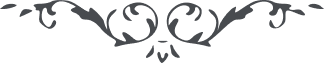 من آثار حضرت بهاءالله - مائده آسمانی، جلد 8 صفحه 102مطلب یکصد و سیزدهم _ بلایا مثل غیث هاطل در جریان استقوله تعالی : " حق جل جلاله بلسان نبیین و مرسلین جمیع اهل ارض را باین یوم اقدس اعز انور وعده داد تا کل از برای لقای الهی مستعد شوند و وقت را از دست ندهند و چون آفتاب ظهور از افق اراده اشراق نمود کل اعراض نمودند و بر اعتراض قیام کردند ای کاش بامثال این امور کفایت مینمودند بلکه بافتراء قیام نمودند و بر سفک دماء مطهره فتوی دادند ما من ارض الا و قد سفکت فیها دمائهم و ما من هوآءالا صعدت الیه زفراتهم ان ربک لهو المحصی العلیم این اعمال شنیعه سبب بأساء و ضراء کل من علی الارض شده و خواهد شد چند سنه میشود بلایا از ارض منع نشده مثل غیث هاطل در جریانست اگر در سمتی ساکن شود از جهت دیگر شعله ظاهر گردد و نفوس مقدسه مطمئنه راضیه مرضیه آنچه بر ایشان وارد شود فی سبیل الله بوده و خواهد بود اگر شهید شوند ارواحشان برفیق الٓهی صعود نماید و در فردوس اعلی مقر یابد لعمر الله لهم خیر ختام و حسن مآب و لکن نفوس ظالمه بشرارهٴ غضب عبید الله ثانی مبتلا و بعد از خروج روح بعذابیکه صد هزار بار از عذاب دنیا اشد و اعظمست معذب شده و خواهند شد کذلک یخبرک من عنده علم الکتاب بلایا ساکن نشود الا بان یتوبوا و یرجعوا الی الله رب العالمین " انتهی .